Расписание звонков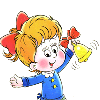  на 2017 – 2018 учебный год1 урок8ч.30 – 9ч.10ПЕРЕМЕНА   20 минПЕРЕМЕНА   20 мин2 урок9ч.30 – 10ч.10 ПЕРЕМЕНА     10 минПЕРЕМЕНА     10 мин3 урок10ч.20 – 11ч.00 ПЕРЕМЕНА   20 минПЕРЕМЕНА   20 мин4 урок11ч.20 – 12ч.00 ПЕРЕМЕНА    10 минПЕРЕМЕНА    10 мин5 урок12ч.10 – 12ч.50 ПЕРЕМЕНА    10 минПЕРЕМЕНА    10 мин6 урок13ч.00 – 13ч.40 ПЕРЕМЕНА    5 минПЕРЕМЕНА    5 мин7 урок13ч.45 – 14ч.25 